§4003.  Attachments have precedence; enforcement on death or insolvencyActions to enforce any of the liens before named have precedence over attachments and encumbrances made after the lien attached and not made to enforce a lien, and may be maintained although the employer or debtor is dead and his estate has been represented insolvent. His executor or administrator may be summoned and held to answer to an action brought to enforce the lien. The complaint must show that the action is brought to enforce the lien; but all the other forms and proceedings therein shall be the same as in other actions.The State of Maine claims a copyright in its codified statutes. If you intend to republish this material, we require that you include the following disclaimer in your publication:All copyrights and other rights to statutory text are reserved by the State of Maine. The text included in this publication reflects changes made through the First Regular and First Special Session of the 131st Maine Legislature and is current through November 1, 2023
                    . The text is subject to change without notice. It is a version that has not been officially certified by the Secretary of State. Refer to the Maine Revised Statutes Annotated and supplements for certified text.
                The Office of the Revisor of Statutes also requests that you send us one copy of any statutory publication you may produce. Our goal is not to restrict publishing activity, but to keep track of who is publishing what, to identify any needless duplication and to preserve the State's copyright rights.PLEASE NOTE: The Revisor's Office cannot perform research for or provide legal advice or interpretation of Maine law to the public. If you need legal assistance, please contact a qualified attorney.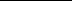 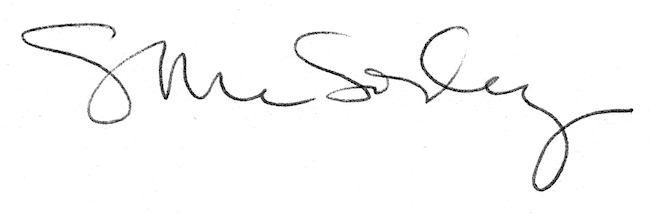 